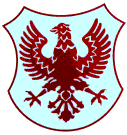 Številka: 6/2021-ZDatum: 13. 4. 2021ZAPISNIK14. redne seje Sveta KS Bratov Smuk, ki je bila 13. 4. 2021 ob 19. uri v prostorih Krajevne skupnosti Bratov Smuk, Likozarjeva ulica 29, Kranj.Prisotni: Manja Zorko, Roman Šalamon, Branislav Rauter, Bojan Kadunc, Milena Kavčič Pavlin, Stanislav RupnikOdsotni: Monika KostadinovaDNEVNI RED:Pregled in potrditev zapisnika 13. redne seje KS;25. seja Mestnega sveta Mestne občine Kranj;Reševanje problematike odjemnih mest za odpadke – aktualno stanje;Poročilo o čistilni akciji;Bilten;Pobude in predlogi krajanov;Vprašanja, predlogi in pobude članov sveta KS.Ad.1Pregled in potrditev zapisnika 13. redne seje KS Prisotni so soglasno potrdili zapisnik 13. redne seje KS. Ad.225. seja Mestnega sveta Mestne občine KranjSvet KS je se je seznanil z gradivom za sejo mestnega sveta, na kateri je kot izpostavljeno obravnaval:Imenovanje novega ravnatelja OŠ Matije ČopaSvetniki si želimo dobrega sodelovanja šole z našo krajevno skupnostjo na skupnih projektih in prireditvah;Soglasje lokalne skupnosti za opravljanje igralniške dejavnosti za casino Admiral v Planetu TušSvetniki so v razpravi izpostavili nekatere pomisleke in dileme glede prihoda igralnice v bližino naše soseske. Strinjali so se, da gre za drugačne goste, kot tiste, ki so obiskovali koncerte v Planetu Tuš in da so igre na srečo široko dostopne tudi izven igralnic. Med pomisleki je največji, da priložnost dela tatu in prihod igralnice tako povečuje možnost razvoja odvisnosti in obisk igralnice, ki je sicer naši krajani ne bi obiskali. Kljub dilemam in pomislekom Svet KS ne bo nasprotoval podelitvi soglasja.Ad.3Reševanje problematike odjemnih mest za odpadke – aktualno stanjePredsednica KS je seznanila Svet KS z aktualnim predlogom ureditve odjemnih mest, ki je bil dan konec marca v javno razgrnitev prebivalcem – preko koordinatorjev blokov, oglasnih desk blokov in krajevne skupnosti ter spletne in facebook strani krajevne skupnosti. Komunala Kranj namerava na območju ukiniti vsa obstoječa odjemna mesta in vzpostaviti dve novi skupni odjemni mesti z novimi sodobnimi podzemnimi zabojniki. Novi zabojniki bodo opremljeni tudi s senzorji polnosti. Tako se odvoz ne bo več izvajal po stalnem urniku, temveč po potrebi takrat, ko bodo zabojniki polni. Kljub investicijskim stroškom v novo opremo in spremenjeni dinamiki odvoza odpadkov, se cena storitev odvoza in ravnanja z odpadki ne bo povišala. Prehod na nov sistam je predviden v poletnih mesecih 2021. Prebivalci so lahko svoje pripombe ali predloge spremembe načrta posredovali do 12. 4. 2021.Ad.4Poročilo o čistilni akcijiLetošnja čistilna akcija je potekala v soboto, 27. marca. Po celotni občini je v akciji sodelovalo preko 1.500 udeležencev, ki so nabrali preko 10 ton mešanih komunalnih odpadkov. V naši KS je v čistilni akciji sodelovalo 28 prostovoljk in prostovoljcev iz naših blokov, članov sveta KS, iz Balinarskega kluba bratov Smuk in Društva Dekca. Očistili smo igrišča, garaže, sprehajalne poti in območje med Qlandio in Mercatorjem Primskovo, kjer smo našli ogromno odpadkov, odpadnega gradbenega materiala, tudi nevarnih odpadkov. Opažamo, da so grmovja ob sprehajalnih poteh polna pasjih kakcev, ki so v vrečkah odvrženi v grmovje. Iz grmovja smo jih pobrali preko 100. Ob akciji smo skupaj s prostovoljci iz Društva Dekca prebarvali in obnovili zaščitno ograjo nad podhodom pri domu KS. Ad.5BiltenV mesecu juniju bo izšla nova številka biltena Smuk. Predsednica povabi člane Sveta KS k pripravi prispevkov in k vsebinskim predlogom. KS bo k oddaji prispevkov povabila tudi društva, šolo in organizacije, ki delujejo v naši KS. Ad.6Pobude in predlogi krajanovZasaditev cvetličnih korit na ploščadi pred OŠ Matije Čopa:Krajevna skupnost je s strani učencev OŠ Matije Čopa, ki so vključeni v projekt Pogum prejela pobudo za pomoč pri nakupu sadik za zasaditev cvetličnih korit na ploščadi pred osnovno šolo. KS je že lani želela pomagati pri zasaditvi rožic, a so nam izredne razmere v državi to preprečile. Zato smo se odločili, da to izpeljemo v tem letu ter skupaj s Cvetličarstvom Aleš in tako pomagamo pri zasaditvi 22 korit okoli šole, z željo, da učenci spoznajo vrste rastlinja, nego in da spremljajo celotno vegetacijo. Učenci so skrbno sami zbrali svoje cvetlice ter jih tudi sami posadili v korita. Bistvo tega je, da so spoznali postopek zasaditve, zemljo ter zalivanje in seveda spremljanje rasti, in konec koncev, da bodo ponosni na svoj gojitveni uspeh. Želja je, da se tako učenci naučijo sodelovanja z naravo in sobivanja v urbanem okolju in da spoznajo, da tudi v betonski džungli lahko vzgajamo cvetlice.Ad.7Vprašanja, predlogi in pobude članov sveta KSIzvedba požarne vaje:Predsednica obvesti Svet KS, da je 23. Marca potekal uvodni sestanek KS bratov Smuk, GARS in Domplana za izvedbo požarne vaje na območju naše krajevne skupnosti v večstanovanjskih stavbah, ki bi bila sploh prva takšna vaja v naši soseski. Namen izvedbe je ozavestiti in informirati naše krajane o ravnanju v primeru požara in identificirati pomanjkljivosti v požarni varnosti večstanovanjskih stavb v naši soseski z načrtom izboljšav.Na sestanku smo se dogovorili, da se izvede zadeva v 2 fazah:1. faza: izobraževanje o požarni varnosti z usposabljanjem in zloženko;2. faza: izvedba požarne vaje.V začetni fazi se pripravi zloženka za krajane o požarni varnosti in ukrepanju v primeru požara v večstanovanjskih stavbah, ki jo pripravita Domplan in GARS. Zloženka bo namenjena vsem krajanom. Zatem se izvede izobraževanje o požarni varnosti za stanovalce v kareju A. Kot zadnja pa se izvede še sama požarna vaja. Za objekt vaje smo določili blok na Tuga Vidmarja 10. Domplan bo predhodno s stanovalci opravil sestanek glede izvedbe takšne vaje. Dogovorili smo se, da se v začetku meseca maja ponovno organizira operativni sestanek vseh sodelujočih za izvedbo vseh aktivnosti, na katerem bi bilo dobro, da sodeluje tudi Civilna zaščita MOK in kabinet župana z vidika komuniciranja takšne vaje s strani občine.  Če bodo epidemiološke razmere dopuščale, je prva faza, tj izvedba usposabljanja/izobraževanja načrtovana v sredini meseca maja, požarna vaja pa konec maja/začetek junija.  Seja se je zaključila ob 21.00 uri.Zapisala:MANJA ZORKOPredsednica sveta KS bratov SmukMANJA ZORKOPriloga: Obvestilo stanovalcem o predlogu nove ureditve odjemnih mest.MESTNA OBČINA KRANJKrajevna skupnostBRATOV SMUKLikozarjeva ulica 29,4000 Kranj